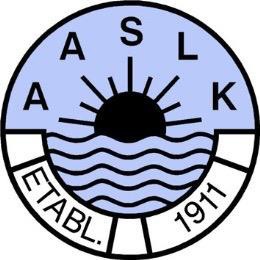 ÅrsberetningAalesunds svømme og livredningsklubb2020Styreperiode mars 2020 til mars 2021Visjon, verdigrunnlag, virksomhetside og målVisjonVår visjon er å være en klubb for alle.VerdigrunnlagDe verdiene klubben tror på og holdningene som driver oss er:samhold – mestring – respektVirksomhetsideKlubben skal tilby grunnleggende opplæring gjennom barnehagesvømming og svømmeskolen og andre kurs for barn, ungdom og voksne. Tilrettelegge og motivere for konkurransesatsing for de som ønsker å utvikle eget potensial. Tilrettelegge et tilpasset aktivitetstilbud i et godt klubbmiljø for alle medlemmer. VervStyret 2020Leder                                	Gunnar Hatlebakk                     			Valgt ut 2021Nestleder                        	Christin Pedersen                 			Valgt ut 2020Styremedlemmer       	   	Frank Herman Wik	      			Valgt ut 2021				Hilde Selsås		      			Valgt ut 2020				Cathrin Remøy                           			Valgt ut 2020				Trond Røren 		                        		Valgt ut 2021				Lasse Hoel		                  		Valgt ut 2020Varamedlemmer            	Janne Muri	                    			Valgt ut 2020				Maria Aakernes		                            Valgt ut 2021Utøverrepresentant       	Eirik Bjørnevik                     			Valgt ut 2020Valgkomité		Leder           			Finn Leo LøsethMedlem      			Therese AbuslandMedlem      			Kjersti BjørdalVara             			Anders BeiteRevisorMoa Revisjon KontrollkomiteMedlem	Arne VaslagMedlem	Hans Fredrik FurstrandVara		Espen RemmeMedlemmer med tillitsverv utenfor klubben.Janne Muri sitter i Norges Svømmeforbund sitt Parautvalg for perioden 2019-2022DommereÆresmedlemmer i AaslkArild Rypdal		1934	Medlemstallet Medlemstallet for AaSLK var ved årsskiftet 2020/2021 på 969 stykker. Dette inkluderer aktive utøvere, Masters, para-gruppene, stup, barn og voksne på svømmekurs samt andre medlemmer som foreldre og trenere.835 deltakere Tryggivann: svømmeskolen, stup, Para kursgruppe og andre kurs 134 gjennom Team Unify, for konkurranseavdelingen, Para treningsgruppe og Master.Styrets arbeidDet har vært et utfordrende år ift korona situasjonen. Styret har avholdt 8 ordinære styremøter.Alle medlemmer i styret har vært involvert i ulike funksjoner og oppgaver.Styret vil takke daglig leder, trenere og instruktører for innsatsen gjennom et utfordrende år. Arbeidet med å opprettholde høy aktivitet og godt arbeid, selv med nedstengt aktivitet fra medio mars til begynnelsen av august, har ført til at klubben har klart seg godt gjennom et utfordrende år. Styret vil også takke klubbens foreldre for dugnadsjobbing ved stevner og bidrag i ulike funksjoner som gjør at klubben kan gjennomføre egne stevner. ArbeidsmiljøKlubben har nå 3,1 faste ansatte og 47 ansatte på timer. Totalt har klubben ca. 4,6 årsverkStyret mener at arbeidsmiljøet er tilfredsstillende.Svømmeskole og kursaktivitetSvømmeskolenSvømmeskolen måtte stenge ned i midten av mars pga korona situasjonen. I midten av august startet den opp igjen sine aktiviteter. Svømmeskolen har opprettholdt antall medlemmer og har hatt høy aktivitet i perioden den har vært i drift. Klubben har svømmeskole på Moa, Ellingsøy, Aspøy, Blindheim og Ørskog, slik at det drives svømmeskole på 5 svømmebasseng. Hvert basseng har en hovedinstruktør som har ansvar for instruktører og kvaliteten på bassenget.Klubben har hatt utfordringer ift skolering av instruktører, pga korona restriksjonene. Vanligvis gjennomfører klubben instruktør kurs for nybegynnere og viderekomne instruktører både vår og høst, men pga korona restriksjoner fikk klubben kun gjennomført ett kurs for nybegynnere i desember 2020. Klubben har beholdt de fleste av instruktørene gjennom hele året, og har derfor hatt et godt grunnlag for en god gjennomføring av svømmeskolen i 2020. Klubben har ikke problemer med å rekruttere nye instruktører. Her er det stor pågang og de som tar kontakt er som oftest venner av nåværende instruktører.Klubben har hatt 37 aktive instruktører og hovedinstruktører.BarnehagesvømmingBarnehagesvømmingen har holdt til på bassenget på Thon Ålesund. Det er tre instruktører som gjennomfører kursene, og det har også vært en stor suksess i 2020. Det har ikke vært fulle kursrunder pga at kommunale barnehager ikke har deltatt på høsten. Over 622 barnehage barn i fra 33 barnehager har deltatt i 2020. Barnehagene kommer fra Ålesund, Sula og Giske kommune.Svømmekurs for voksneDet har blitt gjennomført grunnleggende svømmeopplæring og crawlkurs for voksne på Aspøya og Moa. I tillegg er det en treningsgruppe for voksne på Moa og Ørskog.Svømmekurs for ungdommerKlubben har begynner og viderekomne kurs for ungdom på Moa, samt treningsgruppe for ungdom på Blindheim.Svømmekurs for flyktningerDet ble gjennomført en runde med svømmekurs for flyktninger, samt et kurs for ungdommer i fra Blåkors Ungdom på høsten på Aspøy.Konkurranseavdelingen SvømmingTrenereKlubben har hatt følgende trenere:Rui Magalhães Ole Tom HolenJennifer Tini Marie FagermoSebastian KlimekStian Tjervåg FredriksenKristine LindFrederikke HansenShelby RamsfjellHelena PettersenMathea MolværSportslige resultater:Trøndersvøm 2020, 17-19 januarÅret startet bra for AASLK I Trøndersvøm med mange personlige rekorder og flere topp tre plasseringer. Sara Pedersen vant 100 m medley og satte både klubb- og regions rekord. AASLK ble nummer to på damenes stafett, og ble også kåret til tredje beste klubb.Skagerak Svøm, 24-26 januarSara Pedersen, Magnus Mikalsen og Vetle Løseth deltok i Skagerak Svøm. Hovedmålet for guttene var å få kvalifisere seg for landslaget i langbane og deltakelse i Nordisk Ungdomsmesterskap i langbane. Sara`s målsetting var å kvalifisere seg for NM Langbane og få en plass blant de tre beste. Magnus satte både personlig rekord og klubb rekord på 200m bryst i sin årsklasse. Han kom også på andre plass i sin årsklasse.Treningsleir Portugal, februar.K1 og K2 var på treningsleir i Lisboa. Svømmerne trente i et 50m innendørs basseng og hadde også mange andre sosiale aktiviteter. Nedstengningen i midten av mars førte til store utfordring for svømmerne. Alle måtte trene alternativt i denne perioden, og klubben fikk først starte opp igjen svømmetreningene for K1 og K2 i begynnelsen av august. De andre gruppene startet med svømmetrening i midten av august.Sparebanken Møre Svøm, September.Dette var det første stevnet etter nedstengningen. Stevnet var noe redusert pga korona restriksjoner. 42 svømmere deltok i åpen klasse (25 gutter og 17 jenter) og 15 svømmere deltok i rekrutt stevnet. I åpen klasse deltok klubben i nesten 300 individuelle distanser. Hoved majoriteten satte nye personlige rekorder, noe som bekreftet at svømmerne hadde gjort en god jobb i den lange nedstengings perioden.Foruten AASLK så deltok følgende klubber i stevnet;  Molde, Volda, Brattvåg og YSSS I oktober deltok AASLK på tre stevner. To stevner i samme uke, NM Ungdom (Tromsø) og Sparebanken Møre Høststevne (Molde), samt Sunndalscup (Sunndalsøra) uken etter. I de to sistnevnte stevnene noterte mange av svømmerne (over 75 prosent) personlige rekorder. Dette gjaldt svømmere fra alle K-gruppene.NM UngdomSofie Teigland var den eneste utøveren som hadde kvalifisert seg for NM Ungdom. Pga skade så klarte hun dessverre ikke å prestere på sitt beste.Nordsjø, oktober/November.Nordsjø stevnet i Stavanger ble det siste store stevnet i 2020. Under strenge korona tiltak gjorde klubben det veldig bra. Høydepunktene var at flere svømmere kvalifiserte seg til NM Ungdom 2021. Andres Kobbevik og Storm Pedersen kvalifiserte seg med hver sin andre plass på 200m rygg. Tuva Wik vant 200m fristil og fikk to tredje plasser på 50m fristil og 200m rygg. Tuva ble kåret til beste svømmer i Norge I hennes aldersgruppe på 200m fristil og tredje beste I 50m og 100m fristil.Etter Nordsjø stevnet ble alle andre stevner kansellert. AASLK klarte å arranger et klubbstevne i begynnelsen av desember for å holde motivasjonen oppe hos svømmerne. Arrangementet ble en sukssess, og takket være en fin dugnadsånd fra foreldre klarte svømmerne nok en gang å oppnå gode resultater.Regionssamling.Norges Svømmeforbund startet i september et nytt prosjekt som de kaller Regions samling. Målet med Regions samlingen er å invitere de beste junior svømmerne i hver region for inspirasjon, læring og konkurrere mot de beste i hver region. Dette er for utøvere som ligger på nivået under landslaget. Fra vår klubb har følgende svømmere deltatt: Noah Kvalsund, Sofie Teigland, Storm Pedersen og Tuva Wik.RekruttRekruttene fikk en ny trener, Kristine Lind, som erstattet Stian Fredriksen som hadde bestemt seg for å gi seg etter flere år. AASLK vil takke Stian for en fabelaktig jobb som trener over lengre tid. Rekruttene består nå også av Haier og Delfiner fra svømmeskolen som kan delta på rekrutt Stevner. Rekrutt gruppen er en stadig voksende gruppe. Rekruttene har deltatt i seks stevner totalt.Para – svømmeopplæring og treningsgruppeAalesund SLK har to aktive grupper for utviklingshemmede og funksjonshemmede. Para-treningsgruppe har trent to ganger i uken. (Ellingsøy torsdager og søndager på Moa). Dette har gitt god progresjon og gitt muligheter for å øke antall deltagere.  Det er et godt samarbeid mellom gruppene for Para. Klubben har hatt noen utfordringer etter oppstarten på høsten for å erstatte tidligere trenere, men har fått gjennomført bra aktivitet for gruppene likevel. Shelby Ramsfjell er nå trener for Para gruppene sammen med foreldre som har tatt ansvar. Det jobbes med å få på plass en trener til.Para- svømmeopplæring har kurs en gang i uka på Ellingsøya, gruppen er stabil med fullt kurs. MastersGruppen har 17 medlemmer. NM for Masters som var planlagt i Stavanger i mars, ble dessverre avlyst. Gruppen trenes av Fred Karlsen og Frank Cromer. De trener hver søndag, mandag og onsdag. Det er svært god deltakelse på Masters treningene.Stup
Klubben har hatt to stupegrupper a 8 stupere i 2020.Stupe gruppene har hatt en treninger søndager på Moa.Trener er Frederikke Hansen.ØkonomiÅrsregnskapRegnskapet for 2020 viser et driftsresultat på kr +678.646,- mot kr –17.145,- i 2019. I tillegg kommer finansinntekter på kr 1.289,- Samlet årsresultat for 2020 er på kr +679.934,- Klubbens egenkapital er endret fra kr 1.188.185,- til kr 1.868.119KlubbutviklingKlubben har hatt sine utfordringer gjennom 2020. Klubben har ikke fått jobbet så mye med klubbutvikling som den ønsket, men har klart å opprettholde aktivitetsnivået på tross av korona utfordringene som har vært. SluttkommentarStyret vil benytte muligheten til å takke de flotte foreldrene i klubben. Foreldrestiller opp og fyller sentrale roller under ulike stevner og arrangement. Klubbenkunne ikke ha arrangert et eneste hjemme stevne uten at dere stiller opp.Vi ser fram til et godt samarbeid også i 2021!Ålesund, 28. februar 2020___________________________Gunnar HatlebakkStyreleder___________________________Trond Røren	StyremedlemMaria AakernesVaramedlem___________________________Christin PedersenNestleder___________________________Cathrin RemøyStyremedlemEirik BjørnevikUtøverrepresentant___________________________Frank Herman WikStyremedlem___________________________Janne MuriVaramedlemKretsdommereForbundsdommereJens BøenEinar Tore BjørlykkeGunnar HalsebakkKnut PettersenKåre KvalsundDoris C. SchmidtFinn Leo LøsethEinar WiikMarlen MittetPetrus T. PrinsEven RothTrond RørenFride Elias SynnesHåkon TeigelandArve VaslagAnne Marita VåganKetil Aakernes0-5 år6-12 år13-19 år20-25 år26 år ogeldreTotaltTotalt           113668711998969